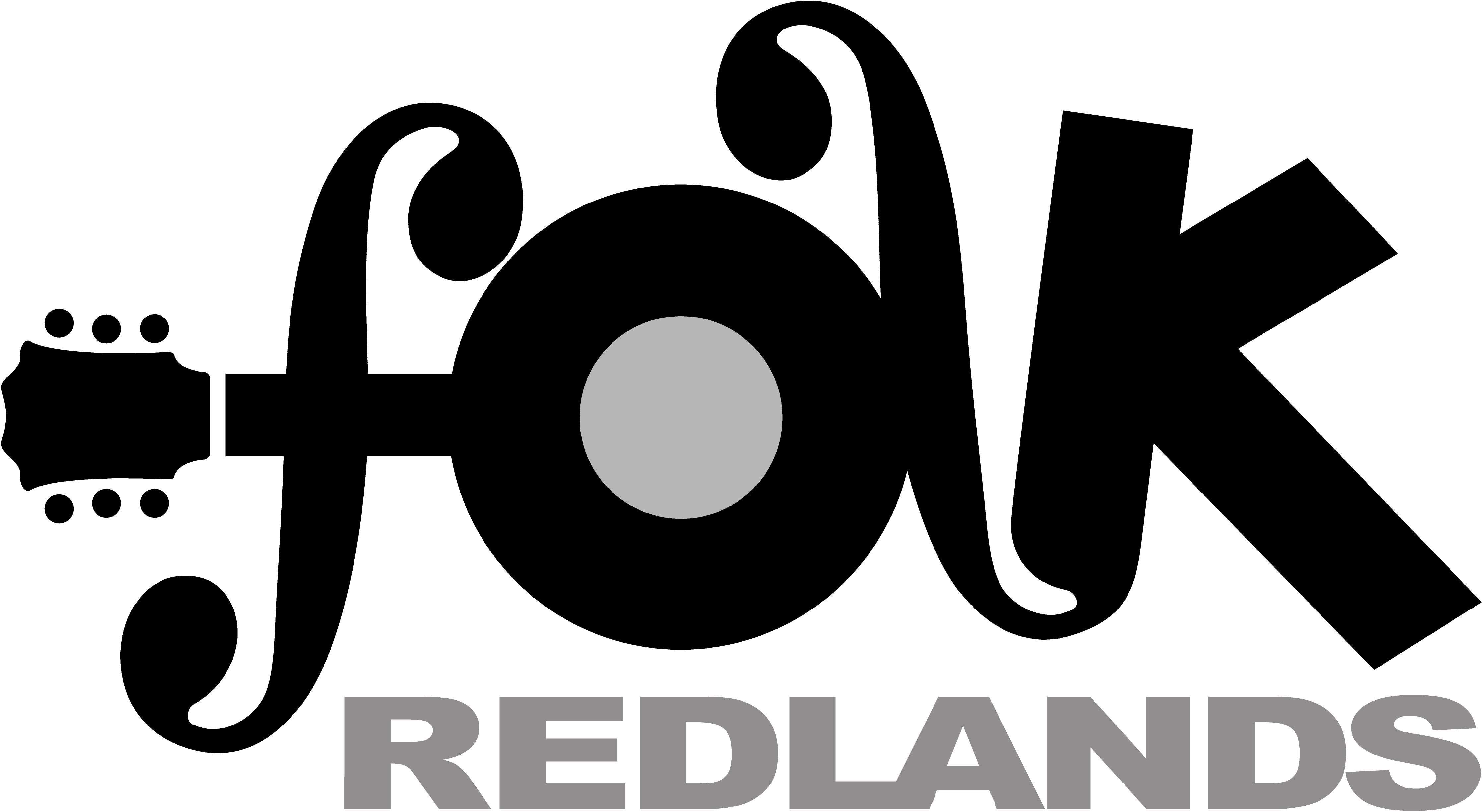 I, (name of Nominator)  ____________________________________________________and  I, (name of Seconder) _________________________________________________
as current financial members of Folk Redlands Inc., wish to nominate: Name of Candidate: _______________________________________________________Candidate’s Email Address: _________________________________________________Candidate’s Phone no. _____________________________________________________for the position of: (tick desired position)Management Committee:  Office BearersPresident:			Vice President:		Secretary:		Treasurer:			General Committee:  Committee Member:			4 positionsPublicity:			   Signature of Nominator: _________________________________    Date ____________________Signature of Seconder:  _________________________________    Date ____________________
Consent of Candidate:I, (Name of Candidate)________________________________am willing to take on the nominated role if I am elected at the Annual General Meeting.Signature of Candidate: _________________________________    Date ______________
Nominator, Seconder and Candidate must be current financial members of Folk Redlands Inc. 
To join or renew membership, Download Membership Form from Dropbox. All Nomination Forms must be forwarded to the Secretary at least 14 days before the Annual General Meeting.